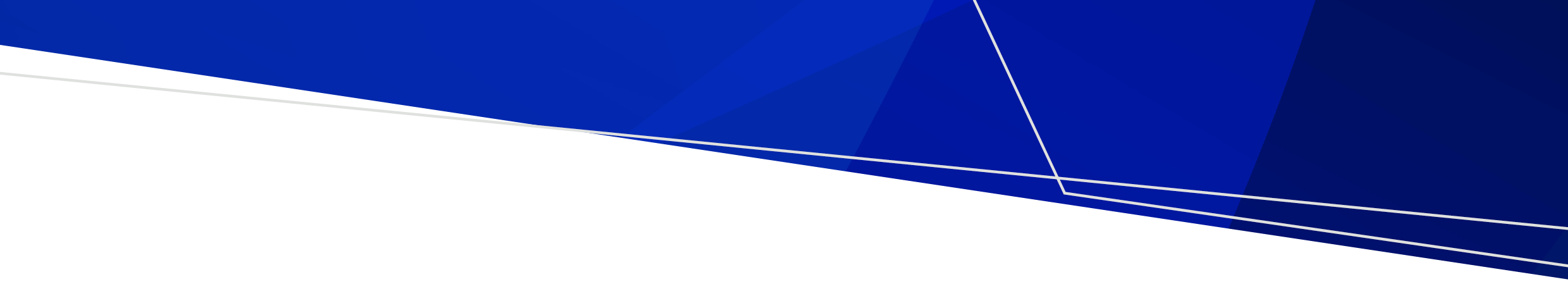 ContentsIntroduction	1Progress measurement	3Action plan	19Sector based examples	21IntroductionWorkplaces in health, aged care and disability sectors can use this tool to measure their progress against the Victorian allied health assistant workforce recommendations. It can also help workplaces engage with, develop and make best use of allied health assistants (AHAs).This tool can be completed by one person or many people, depending on their role and knowledge of the service.It is recommended that there is leadership involvement in completing this tool due to the overall workplace knowledge needed to effectively score the indicators of progress.Complete this tool every year to ensure you regularly track progress and identify ongoing gaps. You can use the ‘Review at’ column of each recommendation or the action plan to set a date for the next review. You can also schedule reviews more frequently if you want to review progress in specific areas more regularly.InstructionsThis tool can be completed electronically or printed and filled in by hand.Questions have been divided by recommendation. Rate your organisation against the current state and progress indicators using the scoring options outlined in Table 1. If completing electronically, you can simply mark the appropriate table cell with an X.To help you, examples of how to meet the indicator are included in Sector based examples. Table : Scoring optionsProgress measurementAssessor’s detailsRecommendation 1The national skills service organisation (SSO) and local registered training organisations (RTOs) regularly review the Allied Health Assistance training packages in consultation with the health, disability and aged care sectors.Current stateProgress indicatorsRecommendation 3The VET sector should work collaboratively with relevant organisations to ensure the Certificate in Allied Health Assistance course curriculum is consistent across providers.Current stateProgress indicatorsRecommendation 4The VET sector should increase clinical exposure and placement experience in pre-employment training for students of allied health assistance courses.Current stateProgress indicatorsRecommendation 6Across all sectors, encourage people considering a career as an AHA to complete Certificates III and IV in Allied Health Assistance.Current stateProgress indicatorsRecommendation 7Workplaces should undertake robust workforce planning and redesign processes to increase and make best use of the allied health assistant workforce.Current stateProgress indicatorsRecommendation 8Workplace governance structures should define AHA roles and delegation practices to ensure safe, effective and evidence-based therapy and supports.Current stateProgress indicatorsRecommendation 9Training, supervision and delegation between allied health professionals (AHPs) and AHAs should be informed by existing frameworks to work together effectively.Current stateProgress indicatorsRecommendation 10Workplaces should establish and maintain a culture of mutual respect, equal worth and collaboration to promote the value of the AHA role.Current stateProgress indicatorsRecommendation 11Consumers should be given information about the role of the AHA in the treating team and the benefits of having an AHA involved with their therapy and supports.Current stateProgress indicatorsRecommendation 12When recruiting AHAs, the interview process should include behavioural scenarios to evaluate the candidate’s aptitude and capability to provide safe and effective consumer care.Current stateProgress indicatorsRecommendation 13Workplace orientation should make clear the roles and responsibilities of AHAs and other professional staff to support a mutually respectful culture.Current stateProgress indicatorsRecommendation 14All workplace competency-based training development should align with the Allied health: credentialing, competency and capability framework.Current stateProgress indicatorsRecommendation 15Find opportunities for AHAs to work side-by-side with AHPs to develop trusted working relationships, create shared knowledge of roles and to complement workplace competency-based training.Progress indicatorsRecommendation 16Workplace competency-based training and assessment should be undertaken by supervisors who meet relevant requirements.Progress indicatorsRecommendation 17Keep competency attainment records for transferability between roles and settings.Current stateProgress indicatorsRecommendation 18AHAs’ learning needs should be formally identified and addressed to foster life-long learning, maintain performance standards and support career development.Current stateProgress indicatorsAction planBased on your ratings, summarise your workplace’s strengths and areas for further development.Then outline an action plan with specific activities or changes to be made.You can add more than 3 areas to the plan. To add a new row, go to the last table cell and select the Tab key.Strengths and opportunitiesPlanNext reviewDate of next review: Sector based examplesRecommendation 1 examplesRecommendation 3 examplesRecommendation 4 examplesRecommendation 6 examplesRecommendation 7 examplesRecommendation 8 examplesRecommendation 9 examplesRecommendation 10 examplesRecommendation 11 examplesRecommendation 12 examplesRecommendation 13 examplesRecommendation 14 examplesRecommendation 15 examplesRecommendation 16 examplesRecommendation 17 examplesRecommendation 18 examplesTo receive this document in another format, email Allied Health Workforce <alliedhealthworkforce@health.vic.gov.au>.Authorised and published by the Victorian Government, 1 Treasury Place, Melbourne.© State of Victoria, Australia, Department of Health, November 2023.Available at Victorian Allied Health Assistant Workforce Recommendation and Resources <https://www.health.vic.gov.au/allied-health-workforce/victorian-allied-health-assistant-workforce-recommendations-resources>Progress measurement tool for health, aged care and disability organisationsScoreMeaningYesEstablished. Great work! The workplace is completing many activities that contribute to making best use of AHAs and continues to promote this practice.PartialPartially implemented. Good progress. The workplace is partially or on the way to completing one or more activities that contribute to making best use of AHAs. Consider how you can increase or further implement these activities with case examples and practice points from the workforce plan.NoThe workplace does not meet this. To start planning for change at your workplace, read the recommendation, considerations for the sector and indicators of progress.NARecommendation or indicator of progress is not relevant to the workplaceQuestionResponseNameRoleQuestionNANoPartialYesReview dateDoes your workplace take part in a yearly industry panel with the VET sector?Indicator of progressNANoPartiallyYesReview atPartnerships with RTOs offering Certificates III and IV in Allied Health AssistanceActive participation in VET sector consultation on Certificates III and IV in Allied Health Assistance trainingWorkplaces can inform course contentWorkplaces can inform course deliveryWorkplaces can inform placement parameters (such as setting or duration)Workplaces can inform definition of skills readiness for course graduatesQuestionNANoPartiallyYesReview atDoes your workplace support Certificate in Allied Health Assistance training delivery?Indicator of progressNANoPartiallyYesReview atTeaching pipeline through the Certificate IV in Training and EducationTeaching resources are offered to RTO partners to support course consistency QuestionNANoPartialYesReview atDoes your workplace offer enough allied health assistant (AHA) student placement opportunities to meet RTO clinical placement hours?Indicator of progressNANoPartiallyYesReview atAHA Certificate students are offered placement hours through workplace partnerships with local RTOsMeaningful early clinical exposure for AHA Certificate students is supportedStructures are in place to maximise AHA student placement opportunities of 200 hoursQuestionNANoPartialYesReview atDoes your workplace employ AHAs with Certificate IV in Allied Health Assistance or equivalent?Indicator of progressNANoPartiallyYesReview atWorkplace proactively offers structured opportunities for AHAs to complete Certificate III or IV in Allied Health Assistance as part of a training plan, in line with recognised traineeship pathwaysWorkplace offers appropriate placement location and duration (to meet 200 hours)Where necessary, a quota is set for recruiting Certificate and equivalently qualified AHAs Equivalents to AHA Certificate training are listed and used in recruitment processesQuestionNANoPartialYesReview atDoes your workplace complete AHA-specific workforce planning?Indicator of progressNANoPartiallyYesReview atExisting tools and frameworks are used in workforce planningA nominated role exists with responsibility to provide and monitor AHA professional governance and advocacyRegular reviews of allied health workloads and tasks that can be delegated are completed to inform workforce planningNew or redesigned models of care include provision for AHAsAHAs are involved and represented in workforce planningCost-benefit analysis of the AHA role is used as a tool in workforce planningQuestionNANoPartialYesReview atDoes your workplace clearly define AHA roles and scope of practice?Indicator of progressNANoPartiallyYesReview atTailored standard AHA position descriptions are usedAHA role gradings are established based on role description and availability of supervisors, in line with enterprise agreementsDefinition of and difference between allied health professional (AHP) and AHA scope of practice is clear8.4 Difference between AHAs and other delegate workforces (such as disability support workers, personal care assistants, lifestyle and leisure assistants) is clearAHPs in your workplace liaise with relevant allied health peak bodies on how to work effectively with AHAsQuestionNANoPartialYesReview atDoes your workplace have clear supervision and delegation procedures for working with AHAs?Indicator of progressNANoPartiallyYesReview atDelegation procedure, training and tools are given to AHAs and AHPsSupervision procedure, training and tools are given to AHAs and AHPsDelegation is given in writing and verbally, allowing for two-way communication Your workplace regularly audits AHP and AHA practice against clinical supervision and delegation procedures and training requirementsQuestionNANoPartialYesReview atDoes your workplace have an inclusive workplace culture that values AHAs as equal contributors to the allied health team?Indicator of progressNANoPartiallyYesReview atAHAs are empowered and supported to describe their competence and find appropriate learning opportunitiesAHA input is valued when setting goals with consumersAHAs take part in or lead quality improvement or research activitiesAHAs are included in leadership activities and meetingsWorkplace culture and inclusivity is regularly evaluatedQuestionNANoPartialYesReview atDoes your workplace offer information and resources about the role and benefits of AHAs?Indicator of progressNANoPartiallyYesReview atConsumers are placed in the centre of decision making about their therapy and supportsConsumers can observe AHA and AHP working relationshipsConsumer information is available that explains the role and the value of the AHAConsumer feedback is used to inform ongoing service delivery, including AHA inputConsumers are involved in workforce planning and treating team selection, where feasibleQuestionNANoPartialYesReview atDoes your workplace use behavioural-based interview questions to assess a candidate’s aptitude and capability for the role?Indicator of progressNANoPartiallyYesReview atThe candidate’s reading and writing capabilities are considered when reviewing interview resultsClinical scenario are included in AHA interviews, with a focus on behavioural skillsSenior AHAs are involved in recruitment processesQuestionNANoPartialYesReview atDoes your workplace have a structured and supportive orientation program for AHAs and AHPs to promote clear understanding of roles?Indicator of progressNANoPartiallyYesReview atThere is a specific orientation procedure for AHAsAHAs are given documented clinical supervision from an appropriately credentialed supervisorNew AHAs have access to more supervisionAHPs complete orientation on AHA role and delegation processes Where applicable, AHAs can take part in an early graduate programQuestionNANoPartialYesReview atDoes your workplace use documented competency-based training and assessment programs?Indicator of progressNANoPartiallyYesReview atThe need for competency-based training and assessment is determined based on risk level of tasksThe department’s allied health assistant core competencies are used as the basis for competency standards and training for AHAsCompetency-based training resources are shared between your workplace and othersA reference group is used to develop competenciesPost-graduate units of competency or skill sets are run through partnerships with the VET sectorIndicator of progressNANoPartiallyYesReview atOpportunities created for AHAs to work side-by-side with AHAs Indicator of progressNANoPartiallyYesReview atAppropriate supervisors complete workplace competency-based training and assessmentQuestionNANoPartialYesReview atAre attainments of competency recorded at your workplace?Indicator of progressNANoPartiallyYesReview atA central register exists for recording competency attainmentAHAs are supported to document performance evidence to improve transferability of their skillsAudits are completed to ensure AHAs are working within their defined scope of practiceA skills recognition process is used when AHAs move rolesQuestionNANoPartialYesReview atAre AHA-specific learning needs identified and addressed at your workplace?Indicator of progressNANoPartiallyYesReview atProcesses exist for AHAs to describe and identify their learning needs yearlyLearning needs are reviewed to determine if they are being metAHAs are included in existing training where relevant to learning needsAHAs are given opportunities to attend internal and external professional developmentAHAs are supported to keep a record of their professional developmentAHA prior learning and experience is recognised by the workplaceTargeted AHA learning and development is evaluatedAreas of strengthAreas for further developmentPrioritised area for actionMethod for changePerson responsibleTimeframeExamples for health, disability and aged careDocumented and contracted partnerships are made with local or selected RTOsTaking part in skills services organisation (SSO) industry panelsTaking part in RTO industry panelsReviewing course materialsReviewing elective unit choiceCommenting on suitability of elective choice to health sectorReviewing teaching skills needed for course contentReviewing assessor skills needed for course contentCommenting on placement duration and location suitabilityCommenting on skills readiness statements for AHA graduates for relevant sectorExamples for health, disability and aged careStudy leave for AHAs and AHPs completing Certificate IV trainingCasual and part-time roles to allow AHAs and AHPs to take part in teachingAHAs who have completed the Certificate IV in Training and Education give guest speaker presentations at partner RTOs for AHA studentsScholarships to complete Certificate IV in Training and Education training for AHAs and AHPsShare delegation documents and procedures with partner RTOsShare position description documents with partner RTOsShare case studies of good practice between AHAs and AHPs with partner RTOsShare third party evidence of skills readiness assessment with RTOsHealth examplesDisability and aged care examplesCertificate III placements offered – more than 2 students for each AHA staff member each yearCertificate IV placements offered – more than 5 students for each full-time AHA staff member each yearTraineeship (Grade 1) supported for Certificate IV students – more than 2 each yearPartner with VET sector to host placements for Certificate III and IV AHA students, in line with the department’s student placement agreement and clinical placement fee schedule in public health servicesObservation opportunities offered face to face or remotely onlineGuest lecture by an AHA from the health sector presenting a ‘a day in the life’ in the first 6 weeks of the coursePatient perspectives offered in person or through video footage in first 6 weeks of the courseInvolve students in suitable appointments, clinics, therapy groups, community services and bed-based capacityAllocation and roster for AHAs and AHA students developed to maximise placement opportunityAHA staff offered in-house training to support student supervisionAHA-specific student coordinator role to support placement hoursTraineeship supported for Certificate IV students as part of a workforce development modelCertificates III and IV placements offered where feasible with therapy assistant (TA) staff member numbersPartner with VET sector to host placements for Certificate III and IV AHA students, in line with the department’s student placement agreementObservation opportunities offered face to face or remotely onlineGuest lecture by an AHA from the disability sector presenting a ‘a day in the life’ in the first 6 weeks of the courseParticipant perspectives offered in person or through video footage in first 6 weeks of the courseConsider suitable aspects of participant care plans for student opportunities (such as clinical appointments, telehealth or remote appointments, care planning, administrative tasks)AHA and AHP staff offered training to support student supervisionStudent coordinator role across the workplace to support placement hours, where possibleHealth examplesDisability examplesAged care examplesAHAs with Certificate III or IV in Allied Health Assistance are appropriately classified, in line with current enterprise agreements and organisational position descriptionsGrade 2 and 3 AHA roles are recruited based on organisational need and expected responsibilityPlacement opportunities offered to Certificate in Allied Health Assistance studentsQuotas for both certificate qualified and equivalent AHAs (such as AHP students) are set when needed due to workforce shortagesWorkplace has a list of accepted equivalent qualifications, in line with relevant enterprise agreements (like other similar certificate training, AHP students, overseas AHPs, suitable health degrees, undergrad health sciences students)Dedicated AHA advisor or team lead role to support resources on equivalentsPosition description and job advertisement includes accepted equivalent qualifications in the qualification sectionRecruitment process in shortlisting and appointing candidates accepts listed equivalentsGrade 1 (unqualified) AHAs are employed as part of a traineeship where certificate training is completed within 2 yearsWorkplaces support a bridging program to completing Certificate IV qualificationsSeek partnerships with regional, aged care or disability providers (such as private-public arrangements, contracted care)AHAs with Certificate III or IV in Allied Health Assistance are appropriately classified as therapy assistants (TAs)Placement opportunities offered to Certificate in Allied Health Assistance studentsQuotas for both certificate qualified and equivalent AHAs (such as AHP students) are set to meet participant goals or support provider waitlists when needed for workforce shortagesTeam discussion about qualifications in local community appropriate for roleWorkplace has a list of accepted equivalent qualifications, in line with relevant enterprise agreements (like other similar certificate training, AHP students, overseas AHPs, suitable health degrees, undergrad health sciences students)Position description and job advertisement includes accepted equivalent qualifications in the qualification sectionRecruitment process in shortlisting and appointing candidates accepts listed equivalentsUnqualified TAs are employed as part of a traineeship where certificate training is completed within 2 yearsWorkplaces support a bridging program to completing Certificate IV qualificationsSeek partnerships with regional providersAHAs with a Certificate III or IV in Allied Health Assistance are appropriately classified, in line with current enterprise agreements and organisational position descriptionsGrade 2 and 3 AHA roles are recruited based on organisational need and expected responsibilityPlacement opportunities offered to Certificate in Allied Health Assistance studentsQuotas for both certificate qualified and equivalent AHAs (such as AHP students) are set when needed due to workforce shortagesTeam discussion about qualifications in local community appropriate for roleWorkplace has a list of accepted equivalent qualifications, in line with relevant enterprise agreements (like other similar certificate training, AHP students, overseas AHPs, suitable health degrees, undergrad health sciences students)Position description and job advertisement includes accepted equivalent qualifications in the qualification sectionRecruitment process in shortlisting and appointing candidates accepts listed equivalentsUnqualified AHAs are employed as part of a traineeship where certificate training is completed within 2 yearsWorkplaces support a bridging program to completing Certificate IV qualificationsSeek partnerships with regional providers (like contracted care)Health examplesDisability examplesAged care examplesExisting tools and frameworksUsing existing health case examples or case studies to support role developmentIncluding allocations for AHAs in workforce equivalent full-time (EFT) calculationsUsing the department’s Guidelines to scope and introduce new allied health assistant rolesCompleting benchmarking activities for AHP-AHA ratios across different models of careUsing performance data and activity targets to support planning activitiesAHPs and AHAs take part in workforce planningVictorian assistant workforce model (VAWM) resources used partiallyVAWM resources used fullyExisting tools and frameworksUsing existing disability case examples or case studies to support role developmentIncluding allocations for AHAs in workforce EFT calculations.Applying relevant lessons from the department’s Guidelines to scope and introduce new allied health assistant rolesCompleting benchmarking activities for AHP-AHA ratios across different care and therapy teamsUsing performance data and activity targets to support planning activitiesAHPs and AHAs take part in workforce planningExisting tools and frameworksUsing existing aged care case examples or case studies to support role developmentIncluding allocations for AHAs in workforce EFT calculation.Applying relevant lessons from the department’s Guidelines to scope and introduce new allied health assistant rolesCompleting benchmarking activities for AHP-AHA ratios across different models of careUsing performance data and activity targets to support planning activitiesAHPs and AHAs take part in workforce planningRole to provide and monitor AHA professional governance and advocacyAHA team leader roleAHP providing an AHA team leader or portfolio holder roleAHA workforce advisor roleRole to provide and monitor AHA professional governance and advocacySenior TA in leadership roleAHP providing an AHA team leader or coordinator roleRole to provide and monitor AHA professional governance and advocacyAHA team leader roleAHP providing an AHA team leader or portfolio holder roleAHA workforce advisor roleReview workloads and delegable tasksAudit tasks delegated to AHAsReview allied health team workloads to consider new tasks to delegateAHAs asked to identify new tasks to delegate through clinical supervision, team meetings and so onAHPs receive training to identify opportunities for tasks to delegateAHPs have a key performance indicator around the percentage of their workload they delegate to AHAsAHA workloads are reviewed in workshops, surveys or other activities to identify use and productivityAHA workloads are reviewed using statistical analysis to assess productivity and identify opportunitiesAHPs and AHAs have joint workshops, surveys or other activities to identify possible tasks to delegateThe supervision and delegation framework is used to decide if a task is suitable for delegationReview workloads and delegable tasksAudit tasks delegated to TAsTeam leader or coordinator review allied health professional workloads to consider new tasks to delegateTeam leader, coordinator or TA review travel distances and locations to consider new tasks to delegateTeam leaders or coordinator review of care plans to consider existing and new delegable tasksTAs are asked to identify new delegable tasks through clinical supervision, team meetings etc.AHPs receive training to identify opportunities for delegable tasksAHPs have a key performance indicator around the percentage of their workload they delegate to TAsUsing data sources available to analyse productivity and opportunitiesAHPs and TAs complete surveys or other activities to identify possible tasks to delegateThe supervision and delegation framework for AHAs in disability is used to decide if a task is suitable for delegationReview workloads and delegable tasksAudit tasks delegated to AHAsReview allied health team workloads to consider new tasks to delegateAHAs asked to identify new tasks to delegate through clinical supervision, team meetings and so onAHPs receive training to identify opportunities for delegable tasksAHPs have key performance indicators as to the percentage of their workload they delegate to AHAsAHA workloads are reviewed in workshops, surveys or other activities to identify use and productivityAHA workloads are reviewed using statistical analysis to assess productivity and identify opportunitiesAHPs and AHAs have joint workshops, surveys or other activities to identify possible tasks to delegateThe supervision and delegation framework is used to decide if a task is suitable for delegationNew or redesigned models of careUse workforce planning resources from larger workplacesConsider single or shared discipline AHAs in model of careNew workforce planning is closely linked with AHP and AHA planningAudit information on activity measures is used to support AHA planningSpecific AHA allocation included in EFT planning.AHA EFT included in templates or workforce planning modelsDedicated staffing resources to complete allied health workforce planningNew or redesigned models of careUse larger provider’s or shared resources for workforce planning resources or templatesConsider single or shared discipline TA model of care pending local service needsGrowing participant volume or need is closely linked with AHP and TA care planning, including TA hoursAudit information on activity measures used to support TA planningA planned or desired EFT of TA role is incorporated into workforce planning modelsDedicated staffing resources to complete Allied health workforce planningNew or redesigned models of careUse workforce planning resources from larger workplaces.Consider single or shared discipline AHAs in model of careNew workforce planning is closely linked with AHP and AHA planningAudit information on activity measures used to support AHA planningSpecific AHA allocation included in EFT planningAHA EFT included in templates or workforce planning modelsDedicated staffing resources to complete allied health workforce planningAHA representation in workforce planningAHA workforce consulted in workforce planningAHP workforce consulted in AHA workforce planningRecruitment and retention data used to review previous AHA recruitment practicesAHA team member involved in planningAHA leadership role or committee in placeAHA workforce advisor role in placeAHA representation in workforce planningTA workforce consulted in workforce planningAHP workforce consulted in TA workforce planningRecruitment and retention data used to review previous TA recruitment practicesTA team member involved in planningTA leadership or coordinator role in placeAHA representation in workforce planningAHA workforce consulted in workforce planningAHP workforce consulted in AHA workforce planningRecruitment and retention data used to review previous AHA recruitment practicesAHA team member involved in planningAHA leadership role or committee in placeAHA workforce advisor role in placeCost benefit analysisConsider how AHAs can help use resources wiselyWork with accountant or bookkeeperWork with Chief Finance OfficerRole decision matricesHuman Resources supportCost benefit analysisTA roles are considered around wait list managementWork with accountant or bookkeeperWork with Chief Finance OfficerRole decision matricesHuman Resources supportCost benefit analysisConsider how AHAs can help use resources wiselyWork with accountant or bookkeeperWork with Chief Finance OfficerRole decision matricesHuman Resources supportHealth examplesDisability examplesAged care examplesUsing consistent AHA position descriptionsExisting AHA position descriptions are tailored for local needsAHA scope of practice for different grades is well understoodNew roles are graded based on AHA scope of practice and experience neededAHA scope of practice is consistent across the workplaceAHA roles are described with clinical titlesAHA roles are separated from AHPs through different supervision structures, roles and responsibilitiesAHA and other delegable workforce roles are separated by different capability and credentialing requirementsRoles and responsibilities are described in delegation trainingPartner with other local providers to share governance resourcesSeeking advice from allied health peak bodies on how to work effectively with AHAsUsing consistent TA position descriptionsExisting AHA or TA position descriptions are tailored for local needsTA scope of practice for different levels is well understoodNew roles are graded based on TA scope of practice and experience neededNew roles are graded based on planned participant needsTA scope of practice is consistent across the workplaceTA and other delegable workforce roles are separated by differences in care plan activitiesTA and other delegable workforces roles (like disability support workers) are separated by different pricing scheduleRoles and responsibilities are described in delegation or orientation trainingPartner with larger providers to share governance resourcesSeeking advice from disability peak bodies on how to work effectively with TAsUsing consistent AHA position descriptionsExisting AHA position descriptions are tailored for local needsAHA scope of practice for different grading is well understoodNew roles are graded based on AHA scope of practice and experience requiredAHA scope of practice is consistent across the workplace/providerAHA roles are delineated by clinical titlesAHA roles are delineated from AHPs by difference in supervision structures and roles and responsibilitiesAHA and other delegable workforce roles, such as lifestyle assistants, are delineated by differences in capability/credentialing requirementsRoles and responsibilities are delineated in delegation trainingPartnering with larger providers or alliance to access shared governance resourcesSeeking advice from aged care and allied health peak bodies on how to work effectively with AHAsHealth examplesDisability examplesAged care examplesWorkplace has delegation procedures in line with supervision and delegation framework for AHAsDelegation forms or templates included in workplace documentationDelegation training is offered in-house or external equivalent supportedOnline delegation modules or workplace equivalent is required training for AHPs annuallyAHAs have a clinical supervisor based on local supervision procedureSupervisors are at least Grade 2 senior AHPs where possibleSupervision training is offered via Department of Health modules, internal resources or external attendance supportedWork with other services to run supervision and delegation training when unable to do it internallyMandatory one-off or yearly trainingAudit of delegation training requirementsAudits of supervision training requirements Audits of practice against supervision and delegation requirementsWorkplace has delegation procedures in line with supervision and delegation framework for AHAs in disabilityDelegation forms or templates included in workplace documentationOnline delegation for disability module or workplace equivalent is required training for AHPs yearlyDelegation training is offered inhouse or from larger disability providers or alliances TAs have a clinical supervisor based on local supervision procedure, included in service delivery agreement where necessarySupervisors are at least Grade 2 senior AHPs where possible Supervision training is offered via Department of Health modules, internal resources or external attendance supportedWork with other services to run supervision and delegation training when unable to do it internallyMandatory one-off or yearly trainingAudit supervision training requirements Audit delegation training requirementsAudit practice against supervision and delegation requirementsWorkplace has delegation procedures in line with supervision and delegation framework for AHAsDelegation forms or templates included in workplace documentationDelegation training is offered in-house or external equivalent supportedOnline delegation module or workplace equivalent is required training for AHPs yearlyAHAs have a clinical supervisor based on local supervision procedure Supervisors are at least Grade 2 senior AHPs where possible Supervision training is offered via Department of Health modules, internal resources or external attendance supportedWork with other services to run supervision and delegation training when unable to do it internallyMandatory one-off or yearly trainingAudits of supervision training requirements Audit of delegation training requirementsAudits of practice against supervision and delegation requirementsHealth examplesDisability examplesAged care examplesCompetence and learning needsLearning needs assessments include AHAsSupervision is used to explore learning opportunities available for AHAsCompetence and learning needsLearning needs assessments include TAsSupervision is used to explore learning opportunities available for TAsCompetence and learning needsLearning needs assessments include AHAsSupervision is used to explore learning opportunities available for AHAsValued input when setting goalsAHAs are included in patient care planning, case conference, multidisciplinary team and handoversAHAs document their practice in patient recordsValued input when setting goalsTAs are included in care planning and reviewing therapy plansTAs document their practice in participant recordsValued input when setting goalsAHAs are included in client care planningAHAs document their practice in client recordsQuality improvement and researchAHAs take part in quality initiativesAHAs take part in research activitiesQuality improvement and researchTAs take part in quality initiativesTAs take part in research activitiesQuality improvement and researchAHAs take part in quality initiativesAHAs take part in research activitiesLeadership activitiesAHA representative at team meetingsAHA representative at local leadership meetingsRegular meetings or forums between AHA and management to ensure AHA input is valuedAHAs take part in National Safety and Quality Health Services Standards committeesAHAs or AHA leaders take part in communities of practice for AHA workforce leadersAHAs included in workplace credentialing and scope of practice policy for allied healthAHAs hold leadership roles in workload managementWorkplace has an AHA leadership groupLeadership activitiesTA representative at team meetingsTA representative at local leadership meetingsRegular meetings or forums between TAs and management to ensure input is valuedTAs take part in committees or activities on National Standards for Disability ServicesAHAs or AHA leaders take part in communities of practice for AHA workforce leadersTAs represented in leadership groupsLeadership activitiesAHA representative at team meetingsAHA representative at local leadership meetingsRegular meetings or forums between AHA and management to ensure AHA input is valuedAHAs take part in committees or activities on Aged Care Quality StandardsAHAs included in workplace credentialing and scope of practice policy for allied health AHAs or AHA leaders take part in communities of practice for AHA workforce leadersHealth examplesDisability examplesAged care examplesConsumers have choice in who provides their care, where applicableConsumers are part of the supervision and delegation process, where applicableConsumers know how to escalate issues if service is not meeting goals or expectationsConsumers can observe AHP-AHA relationships through co-treats, doubles or joint sessionsConsumers are told the benefits of using AHAs in their care teamConsumers are given information on the different roles in their care teamFamily or carer given information about the different care team rolesWorkplaces educate consumers on the AHP role and the linked AHA roleService agreements describe AHP and AHA roles and value in care, including billing detailsPartnering with larger workplaces for marketing and promotion about the AHP and AHA rolePromote and showcase AHA role in workplace through activities like AHA events, days, news articles and newsletters Consumer feedback is used to evaluate servicesVictorian Healthcare Experience Survey data is used to evaluate servicesConsumers or patient experience teams are part of AHA service delivery revisionsParticipants are supported to make choices on who provides their careConsumers are part of the supervision and delegation process. This provision is included in service agreementsConsumers know how to escalate issues if service is not meeting goals or expectationsParticipants can observe AHP-TA relationship during joint sessions billed as Level 1 TAParticipants are told the benefits of using TAs in their care teamParticipants are given information on the different roles in their care teamFamily or carer given information about the different care team rolesCase coordinators initially educate participants on the AHP role and linked TA roleService agreements describe AHP and TA roles and value in providing care and therapy, including billing detailsProviders partnering with larger workplaces or alliances for marketing and promotion about the AHP and TA roleProviders promote and showcase TA role to participants and therapistsParticipant feedback is used to evaluate choice and control in servicesParticipants are part of TA service delivery developmentConsumers have choice in who provides their care, where applicableConsumers are part of the supervision and delegation process. This provision is included in service agreementsConsumers know how to escalate issues if service is not meeting goals or expectationsConsumers can observe AHP-AHA relationships through co-treats, doubles or joint sessionsConsumers are told the benefits of using AHAs in their care teamConsumers are given information on the different roles in their care team, including in facility and home-based settingsFamily or carer given information about the different care team rolesWorkplaces educate consumers on the AHP role and linked AHA roleService agreements describe AHP and AHA roles and value in providing care and therapy, including billing detailsPartner with larger workplaces to market and promote AHP and AHA rolesPromote and showcase AHA role in workplace through activities like AHA events, days, news articles and newslettersConsumer, family and carer feedback is used to evaluate servicesConsumers part of AHA service delivery revisionsHealth examplesDisability examplesAged care examplesInterview includes example of written documentation (such as clinical progress note)Interview includes example of responding to written promptInterview includes relevant clinical scenariosInterview used values-based recruitment principlesLiteracy assessed during phases of recruitment process (such as cover letter, resume, phone call for interview offer, interview, referee checks)Senior (Grade 3) AHAs involved in shortlisting candidatesSenior (Grade 3) AHAs on interview panelsCasual roles are offered to allow for extended preliminary supervision and orientationAHA workforce advisors on interview panels for AHA staffInterview includes example of written documentation (like documenting in care plan)Interview includes example of responding to written promptInterview uses scenarios relevant to participant need or advertised positionInterview used values-based recruitment principlesLiteracy assessed during phases of recruitment process (such as cover letter, resume, phone call for interview offer, interview, referee checks)Senior TAs involved in shortlisting candidatesSenior TAs AHAs on interview panels Casual roles are offered to allow for extended preliminary supervision and orientationTA professional leads or coordinators on interview panelsInterview includes example of written documentation (like documenting in care plan)Interview includes example of responding to written promptInterview includes relevant scenariosInterview used values-based recruitment principlesLiteracy assessed during phases of recruitment process (such as cover letter, resume, phone call for interview offer, interview, referee checks)Senior AHAs involved in shortlisting candidatesSenior AHAs on interview panelsCasual roles are offered to allow for extended preliminary supervision and orientationAHA professional leads or coordinators on interview panelsHealth examplesDisability examplesAged care examplesOrientation procedureWorkplace has induction process that includes orientation activitiesOrientation checklist including location, administration, systems, safety, personnel and clinical items AHA peers and AHPs orientate and induct AHAs to the work settingAHAs are introduced to members of the multidisciplinary teamAHAs have access to resources or people about team member roles and responsibilitiesAHAs are involved in orientating new AHPs to the AHA roleNew AHAs have a 'buddy' AHA or AHP onsite or remotelyWritten orientation resource or duty statement for each role (that an AHA contributes to) referred to during orientationOrientation procedureWorkplace has induction process that includes orientation activitiesOrientation checklist including location, administration, systems, safety, personnel and therapy itemsTA peers and AHPs orientate and induct new TAs to the work settingTAs introduced to care and therapy-based teamTAs have access to resources or people about team member roles and responsibilitiesTAs are involved in orientating new AHPs to the TA roleNew TAs have a 'buddy' therapist onsite or remotelyOrientation procedureWorkplace has induction process that includes orientation activitiesOrientation checklist including location, administration, systems, safety, personnel and clinical items AHA peers and AHPs orientate and induct new AHAs to the work settingAHAs are introduced to members of the multidisciplinary teamAHAs have access to resources or people about team member roles and responsibilitiesAHAs are involved in orientating new AHPs to the AHA roleNew AHAs have a 'buddy' AHP or AHA onsite or remotelyProvision of clinical supervisionClinical supervisor allocated within first 4 weeksClinical supervisors are Grade 2 senior AHPsProvisions for supporting junior staff to supervise AHAs are made when Grade 2 or more senior AHPs are unavailableCredentialing and defining scope of practice commenced in the first six weeks Provision of clinical supervisionClinical supervisor allocated within first 4 weeksClinical supervisors are therapists with experience in disability (not new graduates)Junior staff supported to supervise AHAs when more senior AHPs are unavailableCredentialing and defining scope of practice starts in the first 6 weeksProvision of clinical supervisionClinical supervisor allocated within first 4 weeksClinical supervisors are AHPs with experience in aged care ( not new graduates)Junior staff supported to supervise AHAs when more senior AHPs are unavailableCredentialing and defining scope of practice starts in the first 6 weeks Frequency of supervisionAlternatives to extra formal supervision, such as scheduled reflective catch ups or peer-based discussionsNew staff supervision increased to fortnightlyFrequency of supervisionAlternatives to extra formal supervision, such as scheduled reflective catch ups or peer-based discussionsFrequency of supervisionAlternatives to extra formal supervision, such as scheduled reflective catch ups or peer-based discussionsNew staff supervision increased to fortnightlyAHP orientation to AHA role and delegationOrientation for new AHPs covers AHA role and responsibilitiesOrientation for new AHPs covers local delegation processesAHPs complete local delegation trainingAHPs complete Wodonga TAFE supervision and delegation online trainingAHPs understand and clarify where necessary professional indemnity insurance requirementsAHP orientation to TA role and delegationOrientation for new AHPs covers TA roles and responsibilitiesOrientation for new AHPs covers local delegation processesAHPs complete local delegation trainingAHPs taught differences between TA level 1 and 2 activities and billingAHPs complete Wodonga TAFE supervision and delegation online training for AHAs in disabilityAHPs understand and clarify where necessary professional indemnity insurance requirementsAHP orientation to AHA role and delegationOrientation for new AHPs covers AHA roles and responsibilitiesOrientation for new AHPs covers local delegation processesAHPs complete local delegation trainingAHPs complete Wodonga TAFE supervision and delegation online trainingAHPs understand and clarify where necessary professional indemnity insurance requirementsGraduate programsNew graduates can access online training AHAs can access resources from existing graduate programsAHAs can access AHA or combined AHA-AHP graduate program at another workplaceAHAs can access AHA or combined graduate program at their workplaceGraduate programsNew graduates can access online training AHAs can access resources from existing graduate programsAHAs can access AHA or combined AHA-AHP graduate program at another workplaceAHAs can access AHA or combined graduate program at their workplaceGraduate programsNew graduates can access online trainingAHAs can access resources from existing graduate programsAHAs can access AHA or combined AHA-AHP graduate program at another workplaceAHAs can access AHA or combined graduate program at their workplaceHealth examplesDisability examplesAged care examplesAssessing tasksAccess to competencies completed during VET Certificate training Expert clinician consensus needed to determine local clinical need and processUse flowchart in workforce recommendations (Figure 6) to inform risk control measuresUse competency standard decision tool in resource kit 2 (competency) of the Allied health credentialing competency and capability frameworkLeadership teams or committee make decisions on competency needed for tasksProfessional practice advisor roleAssessing tasksAccess to competencies completed during VET Certificate trainingSenior therapist or coordinator consensus needed to determine local need and processUse flowchart in workforce recommendations (Figure 6) to inform risk control measuresUse competency standard decision tool in resource kit 2 (competency) of the Allied health credentialing competency and capability frameworkLeadership teams or committee make decisions on competency needed for tasksProfessional practice advisor roleAssessing tasksAccess to competencies completed during VET Certificate training Senior therapist or coordinator consensus needed to determine local need and processUse flowchart in workforce recommendations (Figure 6) to inform risk control measuresUse competency standard decision tool in resource kit 2 (competency) of the Allied health credentialing competency and capability frameworkLeadership teams or committee make decisions on competency needed for tasksProfessional practice advisor roleDeveloping competency standardsUse the department’s AHA core competency templateUse AHA core competency learning packages as basis for new learning packagesInclude a common set of elements and performance criteriaUse resource kit 2 (competency) of the Allied health credentialing competency and capability frameworkProfessional practice advisor roleDeveloping competency standardsUse the department’s AHA core competency templateUse AHA core competency learning packages as basis for new learning packagesInclude a common set of elements and performance criteria Use resource kit 2 (competency) of the Allied health credentialing competency and capability frameworkProfessional practice advisor roleDeveloping competency standardsUse the department’s AHA core competency templateUse AHA core competency learning packages as basis for new learning packagesInclude a common set of elements and performance criteria Use resource kit 2 (competency) of the Allied health credentialing competency and capability frameworkProfessional practice advisor roleSharing competency-based training resourcesResources shared:by emailin conference presentationin communities of practicein a databaseduring professional development daysthrough peer networksResources tailored by AHP peak bodiesSharing competency-based training resourcesResources shared:by emailin conference presentationin disability service provider communities of practicewith disability state or national groupin a databaseduring professional development daysthrough peer networksResources tailored by disability peak bodiesSharing competency-based training resourcesResources shared:by emailin conference presentationin service provider communities of practicewith state or national groupin a databaseduring professional development daysthrough peer networksResources tailored by aged care peak bodiesReference groupsSenior clinicians review and give input on trainingSenior AHAs review and give input on trainingEducation advisor or office gives input on trainingProfessional practice advisor or office gives input on trainingReference groupsSenior clinicians and coordinators review and give input on trainingSenior TAs review and give input on trainingEducation or professional practice support gives input on training14.4 Reference groupsSenior clinicians and coordinators review and give input on trainingSenior AHAs review and give input on trainingEducation or professional practice support gives input on trainingPartnering with VET sectorAHAs offered discipline-specific competency units Written agreements with RTOs for units runCo-deliver placementGive certificates of attainment for discipline-specific skillsCertificate upgrades to Certificate IV14.5 Partnering with VET sectorTAs offered discipline-specific competency unitsWritten agreements with RTOs for units runCo-deliver placementGive certificates of attainment for discipline-specific skillsCertificate upgrades to Certificate IV14.5 Partnering with VET sectorAHAs offered discipline-specific competency unitsWritten agreements with RTOs for units runCo-deliver placementGive certificates of attainment for discipline-specific skillsCertificate upgrades to Certificate IVHealth examplesDisability examplesAged care examplesJoint or 'buddy' shifts for new AHAs with both other AHAs and AHPsCo-treats or joint sessions with AHPs and AHAsJoint telehealth sessionsAHA opportunities to shadow or observe AHPAHAs have allocated time to give feedback to treating AHPsAHAs included in clinical meetings (such as ward handover and team planning meetings)AHAs located in AHP offices or workspacesAHA opportunities to shadow AHP’s non-clinical activities within scope of practiceChange management process for participants when TA added to teamNew TAs complete activities with participants with AHPs at first, billed as Level 1 TAParticipants and TAs can work with delegating AHP through telehealthJoint or 'buddy' shifts for new TAs with both experienced TAs and AHPsTAs work with AHPs to decide best method for feedbackTA opportunities to shadow or observe AHP during both therapy and administrative activitiesTAs included in therapy teams, care planning and team planning meetingsTAs located in AHP offices, workspaces or hubsJoint or 'buddy' activities for new AHAs with both other AHAs and AHPsCo-treats or joint sessions with AHPs and AHAsJoint telehealth sessionsAHAs have quarantined time for giving feedback to treating AHPsAHA opportunities to shadow or observe the AHPIncluding AHAs into care planning for residents and people accessing services and supports through My Aged Care AHAs located in AHP offices or workspacesHealth examplesDisability examplesAged care examplesAssessors have knowledge from experience in the assessment area (that is, they may be Grade 3 AHA or at least Grade 2 senior AHP)Assessors have recent and broad experience in the area being assessedAssessors have working knowledge of the competency standard contentAssessors have working knowledge of the assessment plans, tools and processAssessors are competent in line with the competency standard due to their qualification, training or experienceAssessors have knowledge from experience in the assessment area (that is, they may be at least a Grade 2 senior AHP or senior TA)Assessors have recent and broad experience in the area being assessedAssessors have working knowledge of the competency standard content Assessors have working knowledge of the assessment plans, tools and processAssessors are competent in line with the competency standard due to their qualification, training or experienceAssessors have knowledge from experience in the assessment area (that is, they may be Grade 3 AHA or at least Grade 2 senior AHP)Assessors have recent and broad experience in the area being assessedAssessors have working knowledge of the competency standard content Assessors have working knowledge of the assessment plans, tools and processAssessors are competent in line with the competency standard due to their qualification, training or experienceHealth examplesDisability examplesAged care examplesRecordingPersonal record log (hard or soft copy)AHA supervisors manage records for AHAs AHA records attainment using a workplace templateAdded to workplace personnel recordsRecorded in personal 'skills passport' Recorded in Microsoft Excel spreadsheetRecorded in central IT system or drivesRecordingPersonal record log (hard or soft copy)TA supervisors or coordinators manage records for TAs TA records attainment using a workplace templateAdded to workplace personnel recordsRecorded in personal 'skills passport' Recorded in Microsoft Excel spreadsheetRecorded in central IT system or drivesRecordingPersonal record log (hard or soft copy)AHA supervisors or coordinators manage records for AHAsAHA records attainment using a workplace templateAdded to workplace personnel recordsRecorded in personal 'skills passport' Recorded in Microsoft Excel spreadsheetRecorded in central IT system or drivesSupporting AHAs to documentDocumented and discussed at performance appraisals or improvement sessions Documented and discussed during supervision activitiesSupporting AHAs to documentDocumented and discussed at performance appraisals or improvement sessions Documented and discussed during supervision activitiesSupporting AHAs to documentDocumented and discussed at performance appraisals or improvement sessions Documented and discussed during supervision activitiesAuditingAudit of individual competency recordsAudit of central record of competency attainmentMedical record audit of delegated tasks Compare audit results to credentialing registerAuditingAudit of individual competency recordsAudit of central record of competency attainmentParticipant case files audit of delegated tasks Compare audit results to credentialing registerAuditingAudit of individual competency recordsAudit of central record of competency attainmentParticipant case files audit of delegated tasks Compare audit results to credentialing registerSkills recognitionLetters or references about competency attainment from previous employer Statements of attainment of competencies from workplaces or RTOsReview AHA’s competency-based training documentationResource kit 2 (competency) of the Credentialing, competency and capability framework used for evidence collection and skills recognitionSkills recognitionLetters or references about competency attainment from previous employer Statements of attainment of competencies from workplaces or RTOsReview AHA’s competency-based training documentationResource kit 2 (competency) of the Credentialing, competency and capability framework used for evidence collection and skills recognitionSkills recognitionLetters or references about competency attainment from previous employer Statements of attainment of competencies from workplaces or RTOsReview AHA’s competency-based training documentationResource kit 2 (competency) of the Credentialing, competency and capability framework used for evidence collection and skills recognitionHealth examplesDisability examplesAged care examplesDescribe and identifyAHAs are asked about their clinical supervision learning needsAHAs are surveyed to identify learning needs online or at face-to-face forumsGoals for future learning and development set during performance appraisalsAHAs lead and take part in groups or committees about determining and planning AHA educationDescribe and identifyTAs are asked regularly about their learning needs as participant case load or goals changeTAs are asked about their learning needs during clinical supervisionWorkplaces identify learning needs using online surveys or face-to-face forumsGoals for future learning and development set during performance appraisalsTAs or coordinators (or both) plan TA-specific educationDescribe and identifyAHAs are asked about their clinical supervision learning needsAHAs are surveyed to identify learning needs online or in face-to-face forumsGoals for future learning and development set during performance appraisalsAHAs lead and take part in groups or committees about determining and planning AHA educationReviewing if learning goals are metClinical supervisionPerformance appraisalsAudit access to and completion of professional developmentProfessional development is assessed to see if it meets AHA learning needsAllied health educators are supported to target education to AHA learning needs Reviewing if learning goals are metJoint sessions with participant, therapist and TAClinical supervisionPerformance appraisalsProfessional development is assessed to see if it meets TA learning needsEducators are supported to target education to TA learning needs Reviewing if learning goals are metClinical supervisionPerformance appraisalsAudit access to and completion of professional developmentProfessional development is assessed to see if it meets AHA learning needsAllied health educators are supported to target education to AHA learning needsTrainingAHAs included in mandatory and relevant workplace trainingAHAs included in relevant discipline-specific trainingEnsure accessibility of training method (such as access to IT, space in meeting or therapy rooms)Presenter or facilitator is relevant to AHAs and AHPsFor AHA-specific training, content is in line with Certificate IV levelTrainingTAs included in mandatory and relevant workplace training Ensure accessibility of training method (such as access to IT, space in meeting or therapy rooms)Presenter or facilitator is relevant to TAs and AHPsFor TA-specific training, content is in line with Certificate IV levelTrainingAHAs included in mandatory and relevant workplace trainingAHAs included in relevant discipline-specific trainingEnsure accessibility of training method (such as access to IT, space in meeting or therapy rooms)Presenter or facilitator is relevant to AHAs and AHPsFor AHA-specific training, content is in line with Certificate IV levelAccessing internal and external opportunitiesEnsure clinical load can be covered to allow attendanceUse expression of interest process to attend professional development opportunitiesUse professional development application formSupport access to both clinical and soft skill-based trainingSupport participation in peer networks and communities of practiceProfessional development aligned with performance appraisals goalsWork with other local services to offer professional developmentSupport AHAs to set up and take part in a community of practiceAHA-dedicated professional development program supported by AHA educators and driven by AHA workforceCertificate IV Training and Education pathway supported and available to AHAsInterdisciplinary and single discipline roles and training for AHAsAccessing internal and external opportunitiesBillable and workplace allowances to support attendanceCreate professional development application formSupport access to both clinical and soft skill-based training relevant to participant case loadSupporting participation in peer network/communities of practice/alliancesAlignment of professional development with performance appraisals and individual goalscollaboration with other local providers or alliances in order to provide professional development supporting Therapy assistants to develop and participate in a community of practiceAccessing internal and external opportunitiesBillable and workplace allowances to support attendancesUse expression of interest process to attend professional development opportunitiesCreate professional development application formSupport access to both clinical and soft skill-based trainingSupport participation in peer networks and communities of practiceProfessional development aligned with performance appraisals goalsWork with other local services to offer professional developmentSupport AHAs to set up and take part in a community of practiceAHA-dedicated professional development program supported by AHA educators and driven by AHA workforceExploring Certificate IV Training and Education pathways to support own workplace trainingRecording professional developmentElectronic templates (like Word, Excel or online system) used to record professional developmentHard copy records (like workbooks or journals) used to record professional developmentRecording professional developmentElectronic templates (like Word, Excel or online system) used to record professional developmentHard copy records (like workbooks or journals) used to record professional developmentRecording professional developmentElectronic templates (like Word, Excel or online system) used to record professional developmentHard copy records (like workbooks or journals) used to record professional developmentRecognising learningPrior learning allows for expanding of AHA’s scope of practiceSingle discipline AHA given more discipline roles or changed to multidisciplinary roleRole classification reviewed during performance appraisalRole decision matrix used to review role classificationExplore whether AHA skill sets can be applied or transferred to other roles in healthAHA workforce advisor role to support recognition of prior learning processesPrior learning allows for expanding of AHA’s scope of practiceSingle discipline TA given more discipline roles or changed to multidisciplinary roleRole classification reviewed during performance appraisalRole decision matrix used to review role classificationExplore whether AHA skill sets can be applied or transferred to other roles in disabilityRecognising learningPrior learning allows for expanding of AHA’s scope of practiceSingle discipline AHA given more discipline roles or changed to multidisciplinary roleRole classification reviewed during performance appraisalRole decision matrix used to review role classificationExplore whether AHA skill sets can be applied or transferred to other roles in aged careEvaluating AHA learning and developmentSurvey participants to see if session met learning objectivesAsk for feedback when planning future AHA learning and development sessionsEvaluating AHA learning and developmentSurvey participants to see if session met learning objectivesAsk for feedback when planning future AHA learning and development sessionsEvaluating AHA learning and developmentSurvey participants to see if session met learning objectivesAsk for feedback when planning future AHA learning and development sessions